Josue Jack Farin Malamug					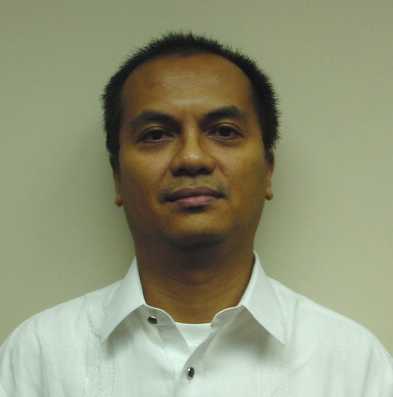 #8 Delgado St., Hilda VillageT. Sora, Quezon City 1116PhilippinesMobile No. 0929-3909966 / 0915-3761466RESUMEObjective		To be able to utilize all my expertise and skills and my proficiency in Japanese language and culture.Qualifications		Intensive 11 years of education and training in Japan.  Graduated from a very prestigious university.  One year of rigid education on Japanese language and culture from Tokyo University of Foreign Studies. More than ten years of senior management positions with various multinational companies. Vast experience on Japanese language teaching, translation and interpretation.Education             Year				 SchoolJune ‘79  to March ‘80	 University of the PhilippinesApril ‘80 to April   ‘82           Central Luzon State UniversityApril ‘82 to March ‘83	 Tokyo University Foreign Studies- JLSApril ‘83 to March ‘87	 Kyoto UniversityApril ‘87 to March ‘89	 Kyoto UniversityApril ‘89 to March ‘92	 Kyoto UniversityDegrees/ CertificateApril　  ‘82			Associate in Biological SciencesMarch   ‘83			Certificate in Japanese Language ProficiencyMarch   ‘87			Bachelor of Science in AgricultureMarch   ‘89			Master of Science in AgricultureMarch   ‘92			Doctorate  in Agricultural SciencesMarch   ’93			Post-doctoral Fellowship Working ExperiencePeriod				Company					Role & ResponsibilityJan. ’05 to present		Dr. Jack Management Consultancy Services	ManagementJan. ’85 to present	            Freelance 	                                             	Nihongo Teaching/Translation/InterpretationFeb ’08 to May ’14                Freshremix Asia Software Corporation      Language Support In-charge April ’03 to March ’07	Masa Ecological Dev’t. Inc.			Business DevelopmentMay ’04  to July ’04		Dole Asia Ltd.				QA (GMP) Audit                                                    
Next page please …Jan   ’96   to Mar ’03        H.R.D. (S) Pte., Ltd.		      	Corporate AffairsJan   ’94   to Sep  ’95	        Yamaoka Nippon Corp.			ConsultancyApr  ’94   to Dec  ’94	        G.R.P. (EDPITAF-ATEP/ADB)            	ConsultancyOct   ’93   to Mar ’94	        Shimomura Enterprises 			ConsultancyJuly  ’93   to Oct  ’93         STA-Hachi Int’l.				TranslationApr   ’92   to Mar ’93        Japan Tobacco Inc.				Research May  ’91   to Mar ’92        Wolf Language School Kyoto    		English TeachingMar  ’89   to Apr  ’91        Comparative Law Ctr., Kyoto		            Translation & EncodingPersonal DataAge 51, married, good healthPlace of Birth: Munoz, Nueva EcijaPermanent Domicile: 744 Maharlika Rd., Munoz, Nueva EcijaSpecial Skills and LicensesLanguages: Filipino (and 2 dialects), English, Japanese (JLPT Level 1 equivalent, 1983),                     (rudimentary knowledge of French and Spanish)Computer: Japanese versions  of  Windows 7,  XP; Office 2007/2010 (Word, Excel, Power Point, Visio, Outlook)Driving license: Philippines (motorbike & car)	               Japan (motorbike (400 cc) & car)Expected Salary: NegotiableHobbiestennis, bowling, motorbike, movies, home gardening, mini-golfOrganizations/AffiliationsMember, AOTS (Association of Overseas Technical Scholarship in Japan); member, PHILAJAMES (organization of former Japanese Government scholars in Japan); member, Beta Sigma Fraternity Alumni Association; and others.FURTHER DATA UPON REQUEST履歴書名前： ジョスエ  ジャック ファリン  マラムッグ生年月日： 1963 年  5月 19 日年齢： 51 歳住所：8A Delgado St., Hilda Village,T. Sora, Quezon CityMobile No. 0929-390-9966 / 0915-376-1466学歴	学校						期間Central Luzon State University			1980年4月—1982年4月東京外国語大学附属日本語学校			1982年4月—1983年3月京都大学						1983年4月—1987年3月京都大学						1987年4月—1989年3月京都大学						1989年4月—1992月3月1982年4月              生物学部卒                         生物学士1983年3月	        日本語学校卒                     卒業証明書1987年3月	         農学部卒		     農学士1989年3月	         農学科修士課程卒	     農学修士1992月3月	         農学博士課程卒	     農学博士職歴             期間                	            社名			    	             職       1992年4月～1993年3月      	 日本たばこ産業(株)	    	    	 	研究員1993年7月～1993年10月     	STA-Hachi International       		  	翻訳者1993年10月～1994年3月     	Shimomura Enterprises              	  		顧問1994年4月～1994年12月    	フィリピン政府（ADB Project）           		顧問1994年1月～1995年4月       	Yamaoka Nippon Corp.                                    	顧問/オペレーションマネジャー1996年1月～2003年3月       	H.R.D. (Singapore) Pte., Ltd. Phils.                        	グループ企業アシスタント マネジャー2003年4月～2007年3月　   	Masa Ecological Dev’t. Inc.	            		事業開発デイレクター2004年4月～ 2004年7月　  	Dole Asia Pte., Ltd.		           		アジア地域品質監査員2008年2月～2014年5月　  	Freshremix Asia Software Corp.        		言語サポート担当1985年1月～現在              　         (フリーランサー)  　　　　                		通訳者/翻訳者/日本語教師2005年1月～現在                 	Dr. Jack Management Consultancy Svcs.        	マネージング　コンサルタント(次のページへ)免許・資格運転免許：日本― 自二車 （中型二輪）および普通車　　フィリピンー自二車および普通車語学：　英語、日本語、フィリピン語コンピューター：英語及び日本語OS対応可監査：　GMP, OSHA, GAP, SOP農学博士 （京都大学）趣味写真、テニス、家庭園芸、ドライブ、バイク、インターネット以上